Preschool P.A.L.Parkview At-Home LearningParkview At-Home Learning is as easy as 1, 2, 3!  Thank you for your support at home as we work to retain and strengthen the skills learned in preschool this year.Week 13-23 to 3-27Online ResourcesTeacher TipsLanguage Arts1.Fundations: Practice writing lowercase a and g.  (We are sending home a Fundations letter mat--Have your child say each letter, the picture, and the sound.)1.https://www.education.com/games/play/#choosePlayerStart with the first ELA Pre-K lesson1. Remind your child to hold it using pinching fingers to correctly hold writing utensils. Language Arts2.Read 6 books this week with your child.(Lending library books for the week will be included if you would like to use them) 2.2. If your student is recognizing letter sounds have them sound out a few words each book while reading. Language Arts3. Complete the Alpha friend books for letters a (Andy Apple)  and g (Gertie Goose) (Included)3.3. Find the letters Aa and Gg throughout the book and complete the back page activities.Math1.Write Numbers 0-101.Use rectangle writing pageMath2.Sensory Writing -- Shapes 2.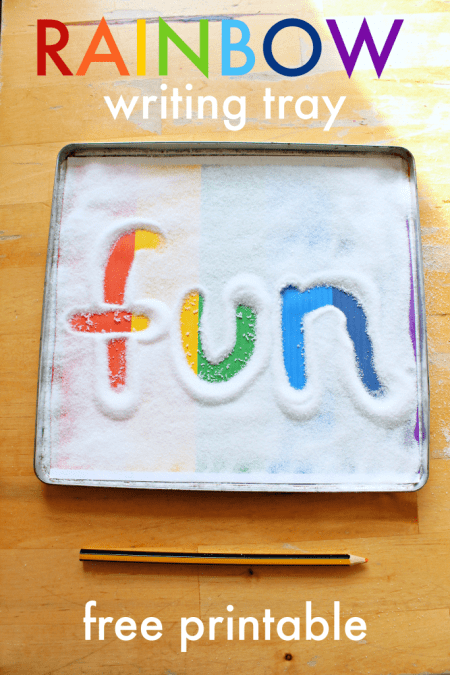 2. Use paint, soap, salt, rice, corn, shaving cream, toothpaste, flour, sugar, sprinkles, etc.Math3.Walk to your mailbox, count your steps. How many did it take?3.3.Gross Motor1. Jump like a frog1.Cosmic Kids Yoga1.Gross Motor2. Take a walk outside playing “I spy” walking, running, or galloping to the object2.2.Fine Motor1.Trace lined paper with finger/pencil/crayon1.1.Depending on student level, have students use writing materials or just fingers to trace. Fine Motor2.  Tear paper into small pieces. What can you create with it?2.2.Ideas: self portrait , picture from a book, pet, favorite toy. Week 23/30 - 4/3Online ResourcesTeacher TipsLanguage Arts1.Fundations: Practice writing lowercase d and s1.https://classroommagazines.scholastic.com/support/learnathome/grades-prek-k.html1.Language Arts2. Practice Writing your name. (Try to identify all the letters in your name) 2.2. If your child is not yet correctly forming letters, have them trace. To extend this activity you could practice writing your family's names as well.Language Arts3.Find IT! (find and color the pictures that rhyme) (Worksheet  included in printables). 3.3. We are including materials like crayons, scissors, or markers in your child’s bag. Math1.Write Numbers 0-201.1.Math2.Sensory Writing(paint, soap, salt, rice, corn, shaving cream, toothpaste, flour, sugar, sprinkles, etc.) -- Shapes2.2.Math3. Patterns-- Use items to make yellow/green patterns. 3.3.Gross Motor1.Find lines on sidewalk/driveway and jump over them. Make sure to land softly on two feet.1.1.Gross Motor2.Hop like a bunny around the house2.2.Fine Motor1. Draw and color a picture. Cut it apart into 6 pieces to create a fun puzzle. See if your family can put the picture back together .1.1.Fine Motor2.Write a shopping list before going to the store. Younger kids may use pictures or scribbles which is still appropriate. 2.2.Week 34/6-4/10Online ResourcesTeacher TipsLanguage Arts1. Fundations: Practice writing lowercase e  and r1.https://www.abcya.com/grades/prek/letters1.Language Arts2.Letter Hunt! Hide letters on sticky notes or small pieces of paper. Have your child match them to a piece of paper with the same letters written on them .2.2.Language Arts3.Blending is putting syllables and sounds together. Blend these together and practice taking them apart. Air- Plane Rain-Coat Pan-cakeEar-ing 3.3. When blending the words together, use one hand for the first part of the word and the other hand for the second. Clap your hands together and say the whole word.Math1.  Numbers: Numbers to sets 1-101.1. Find objects around the house or outside. Rocks, cotton balls, beads, buttons, beans, legos, blocks, etc.  3 - 3 rocks  above  the number 3Math2.  Shapes-- Build shapes with cotton balls, q-tips or other items (toothpicks) 2.2.Math3.  Sorting- sort laundry into groups such as  shirts, jeans, socks, etc3.3.Gross MotorWalk backwards one day. Move from room to room backwards. Try going fast and slow.1.1.Gross MotorBalance on two body parts (hand and foot) Now try three (2 feet, and one hand). Be careful. How long can you stay upright? 2.2.Fine Motor1. Practice cutting the worksheet. Start at the doghouse and cut on the dotted line to the dog1.1.Fine Motor2.Find small objects like beads, macaroni , cereal , legos, toys, etc. Use fingers to manipulate like putting legos together, placing clothes on barbies , stringing ceral / beads. 2.1.